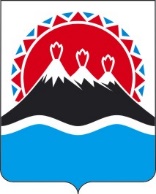 ПРОЕКТ П О С Т А Н О В Л Е Н И ЯРЕГИОНАЛЬНОЙ СЛУЖБЫ ПО ТАРИФАМ И ЦЕНАМ  КАМЧАТСКОГО КРАЯ                   г. Петропавловск-КамчатскийВ соответствии со статьями 8, 78, 85 Бюджетного кодекса Российской Федерации, Федеральным законом от 26.03.2003 № 35-ФЗ «Об электроэнергетике», постановлением Правительства Российской Федерации от 29.12.2011 № 1178 «О ценообразовании в области регулируемых цен (тарифов) в электроэнергетике», Законом Камчатского края от 26.11.2020 № 521 «О краевом бюджете на 2021 год и на плановый период 2022 и 2023 годов», постановлениями Правительства Камчатского края от 29.03.2018 № 126-П «Об утверждении перечня юридических лиц и индивидуальных предпринимателей Камчатского края, которым предоставляется право на поставку электрической и тепловой энергии по льготным (сниженным) тарифам», от 19.12.2008 № 424-П «Об утверждении Положения о Региональной службе по тарифам и ценам Камчатского края», протоколом Правления Региональной службы по тарифам и ценам Камчатского края от ХХ.02.2021 № ХХПОСТАНОВЛЯЮ:Утвердить на 2021 год льготные тарифы на электрическую энергию для потребителей, в пределах лимитов потребления электроэнергии, установленных постановлением Правительства Камчатского края от 29.03.2018 № 126-П «Об утверждении перечня юридических лиц и индивидуальных предпринимателей Камчатского края, которым предоставляется право на поставку электрической энергии по льготным (сниженным) тарифам» согласно приложению.Компенсация недополученных (выпадающих) доходов энергоснабжающих организаций Камчатского края от предоставления льготных (сниженных) тарифов производится за счет средств, предусмотренных Законом Камчатского края от 26.11.2020 № 521 «О краевом бюджете на 2021 год и на плановый период 2022 и 2023 годов».Настоящее постановление вступает в силу через десять дней после дня его официального опубликования и распространяется на правоотношения, возникшие с 01 января 2021 года.Приложение к постановлению Региональной службыпо тарифам и ценам Камчатского краяот 10.02.2021 № ХХЛьготные тарифы на 2021 год на электрическую энергию для потребителей, в пределах лимитов потребления электроэнергии, установленных постановлением Правительства Камчатского края от 29.03.2018 № 126-П «Об утверждении перечня юридических лиц и индивидуальных предпринимателей Камчатского края, которым предоставляется право на поставку электрической энергии по льготным (сниженным) тарифам»* льготные (сниженные) тарифы на электрическую энергию не предоставляются юридическим лицам Камчатского края, осуществляющим деятельность в сфере выращивания овощей закрытого грунта (за исключением деятельности по выращиванию овощей с применением системы гидропоники по технологии закрытой светокультуры).** льготные (сниженные) тарифы на электрическую энергию предоставляются юридическим лицам Камчатского края, осуществляющим деятельность в сфере рыбной пищевой промышленности, имеющим государственную регистрацию на территории Камчатского края и осуществляющим реализацию продукции на территории Камчатского края. В случаях реализации продукции юридическими лицами, осуществляющими деятельность в сфере рыбной пищевой промышленности, индивидуальным предпринимателям и юридическим лицам на территории Камчатского края для последующей реализации указанной продукции за пределами Камчатского края льготные (сниженные) тарифы на электрическую энергию не предоставляются.[Дата регистрации]№[Номер документа]Об установлении на 2021 год льготных тарифов на электрическую энергию для потребителей в соответствии с постановлением Правительства Камчатского края от 29.03.2018 № 126-П «Об утверждении перечня юридических лиц и индивидуальных предпринимателей Камчатского края, которым предоставляется право на поставку электрической энергии по льготным (сниженным) тарифам» Врио РуководителяМ.В. Лопатникова№ п/пНаименование юридическоголица, индивидуального предпринимателяВидпродукцииЛьготный тариф,с 01.01.2021 г.по 30.06.2021г.руб./кВт*ч(без НДС)Льготный тариф,с 01.07.2021 г.по 31.12.2021г.руб./кВт*ч(без НДС)1. Юридические лица и индивидуальные предприниматели Камчатского края, осуществляющие деятельность в сфере агропромышленного комплекса и перерабатывающей промышленности *1. Юридические лица и индивидуальные предприниматели Камчатского края, осуществляющие деятельность в сфере агропромышленного комплекса и перерабатывающей промышленности *1. Юридические лица и индивидуальные предприниматели Камчатского края, осуществляющие деятельность в сфере агропромышленного комплекса и перерабатывающей промышленности *1. Юридические лица и индивидуальные предприниматели Камчатского края, осуществляющие деятельность в сфере агропромышленного комплекса и перерабатывающей промышленности *1. Юридические лица и индивидуальные предприниматели Камчатского края, осуществляющие деятельность в сфере агропромышленного комплекса и перерабатывающей промышленности *1.1.ОАО «Молокозавод Петропавловский»г. Петропавловск-Камчатскийпереработка молока0,830,831.2.ИП Шахмурадян В.А. г. Петропавловск-Камчатскийпереработкамолока0,830,831.3.СХПК «Заозерный»г. Петропавловск-Камчатскийпроизводство продукции животноводства, переработка продуктов питания0,830,831.4.ИП Дегтярев В.П.г. Петропавловск-Камчатскийпроизводство продукции животноводства, переработка продуктов питания0,830,831.5.ИП Максютов А.Н. г. Петропавловск-Камчатскийпроизводство продукции животноводства и птицеводства, переработка продуктов питания, хранение картофеля и овощей0,830,831.6.АО «Камчатская мельница» г. Петропавловск-Камчатскийпроизводство комбикорма0,830,831.7.ООО «Эковитамин»г. Петропавловск-КамчатскийВыращивание овощей, салатных культур без использования грунта (по технологии закрытой светокультуры)0,830,831.8.ИП КФХ Лазарев И.В.г. Петропавловск-Камчатскийпроизводство продукции животноводства, переработка продуктов питания0,830,831.9.АО «Камчатский комбинат рыбных и пищевых продуктов» (в части ООО «Сырман»)г. Петропавловск-Камчатскийпереработка молока0,830,831.10.ООО СХП «Елизовский свинокомплекс» п. Нагорный, Елизовский районпроизводство продукции животноводства, переработка продуктов питания0,830,831.11.ИП Тамоян Т.М.п. Новый, Елизовский районпроизводство продукции животноводства, переработка продуктов питания0,830,831.12.ООО «Свинокомплекс «Кам-чатский»п. Нагорный, Елизовский районпроизводство продукции животноводства, переработка продуктов питания0,830,831.13.ИП Моисеенко Н.Г. (КХ «Натальино»)г. Елизовопроизводство продукции животноводства, переработка продуктов питания0,830,831.14.ИП Толоконникова О.Н.(КФХ) Паратунское направление,6 км, Елизовский районпроизводство продукции животноводства, переработка продуктов питания0,830,831.15.КФХ Сунгурова Л.Д. п. Красный, Елизовский районпроизводство продукции животноводства, переработка продуктов питания0,830,831.16.ОАО «Пионерское»п. Пионерский, Елизовский районпроизводство продукции животноводства и птицеводства, переработка продуктов питания0,830,831.17.ИП Кириенко Н.С. (КФХ «Железница»)п. Нагорный, Елизовский районпроизводство продукции животноводства и птицеводства, переработка продуктов питания0,830,831.18.ИП Юрьев А.Л.с. Коряки, Елизовский районпроизводство продукции животноводства и птицеводства, переработка продуктов питания0,830,831.19.ИП Михнева Н.П. (КХ «Ручеек») п. Раздольный, Елизовский районпроизводство продукции животноводства и птицеводства, переработка продуктов питания0,830,831.20.ИП Толстов Н.И.с. Коряки, Елизовский районпроизводство продукции животноводства и птицеводства, переработка продуктов питания0,830,831.21.ИП Овечкин И.Г.с. Коряки, Елизовский районпроизводство продукции животноводства и птицеводства, переработка продуктов питания0,830,831.22.ООО «Камчатпищепром» п. Зеленый, Елизовский районпроизводство продукции животноводства и птицеводства, переработка продуктов питания0,830,831.23.СХПК «Заозерный», п. Николаевка, Елизовский районпроизводство продукции животноводства и птицеводства, переработка продуктов питания, хранение картофеля и овощей0,830,831.24.АО «Заречное» п. Раздольный, Елизовский районпроизводство продукции животноводства, переработка продуктов питания, хранение картофеля и овощей0,830,831.25.ФГУП «Сосновское» Россельхозакадемии с. Сосновка, Елизовский районпроизводство продукции животноводства, переработка продуктов питания, хранение картофеля и овощей0,830,831.26.МУСХП «СовКам» п. Лесной, Елизовский районпроизводство продукции животноводства, переработка продуктов питания, хранение картофеля и овощей0,830,831.27.СХПК «Кам-Агро» с. Коряки, Елизовский районпроизводство продукции животноводства, переработка продуктов питания, хранение картофеля и овощей0,830,831.28.ИП Кырлан А.В.г. Елизовопроизводство продукции животноводства, переработка продуктов питания, хранение картофеля и овощей0,830,831.29.КФХ Зудов С.А. с. Коряки, Елизовский районпроизводство продукции животноводства, переработка продуктов питания, хранение картофеля и овощей0,830,831.30.ИП Поздняков В.Г. (ФХ Шанс)г. Елизовопроизводство продукции птицеводства, хранение картофеля и овощей0,830,831.31.ИП Чуприянов П.Х.г. Елизовопроизводство продукции животноводства, хранение картофеля и овощей0,830,831.32.ИП Потапкин М.И. (КФХ «Дева») Елизовский районхранение картофеля и овощей0,830,831.33.ООО «Хуторок»г. Елизовохранение картофеля и овощей0,830,831.34.ООО «Холкам-Агро»г. Елизовохранение картофеля и овощей0,830,831.35.ООО СХП «Овощевод» с. Коряки, Елизовский районхранение картофеля и овощей0,830,831.36.КФХ Семихатка Л.П.п. Раздольный, Елизовский районхранение картофеля и овощей0,830,831.37.ООО «Агротек» Елизовский район, 65 км трассы Петропавловск-Камчатский - Мильковопроизводство продукции животноводства, переработка продуктов питания0,830,831.38.ООО «Агротек» Елизовский район, 19 кмпроизводство продукции животноводства, производство кормов0,830,831.39.ЗАО «АгротекХолдинг» п.Сокоч, Елизовский районпроизводство продукции животноводства, переработка продуктов питания0,830,831.40.ФГБНУ Камчатский НИИСХс. Сосновка, Елизовский районхранение картофеля и овощей, племенная работа, выращивание миниклубней семенного картофеля0,830,831.41.ОАО «Камчатагроплемсервис»  г. Елизовоплеменная работа0,830,831.42.ИП КФХ Бондарева М.В.п.Новый, Елизовский районпроизводство продукции животноводства, переработка продуктов питания0,830,831.43.ИП КФХ Подкопаева Е.В.п. Красный, Елизовский районпроизводство продукции животноводства0,830,831.44.ИП КФХ Насирдинов А.А. Елизовский районпроизводство продукции животноводства, переработка продуктов питания0,830,831.45.ИП КФХ Альшевский В.Ф. 6км автодороги Нагорный-Мирный, район урочища березовый Яр, Елизовский районпроизводство продукции животноводства, переработка продуктов питания0,830,831.46.ООО «Мильковское» с. Мильково, Мильковский районпереработка молока0,830,831.47ИП КФХ Марковс. Мильково, Мильковский районпроизводство продукции животноводства, переработка продуктов питания0,830,831.48.ИП КФХ Кобышев Н.Е. с. Мильково, Мильковский районпроизводство продукции животноводства, переработка продуктов питания0,830,831.49.ИП Жунку В.И. с. Мильково, Мильковский районпроизводство продукции животноводства, переработка продуктов питания0,830,831.50.ИП Опанасюк Л.В.с. Мильково, Мильковский районпроизводство продукции животноводства, переработка продуктов питания0,830,831.51.ООО «Жатва»с. Мильково, Мильковский районхранение картофеля и овощей; инкубация яиц0,830,831.52.ИП Баланева Т.Г.с. Мильково, Мильковский районхранение картофеля и овощей0,830,831.53.ИП Мичурина Л.В. с. Мильково, Мильковский районхранение картофеля и овощей0,830,831.54.ИП Червяков В.В.с. Мильково, Мильковский районхранение картофеля и овощей0,830,831.55.ИП Болотько А.Н.с.Долиновка, Мильковский районхранение картофеля и овощей0,830,831.56.КФХ Шилаев П.А.с.Долиновка, Мильковский районхранение картофеля и овощей0,830,831.57.КФХ Воцко Т.А. с. Долиновка, Мильковский районхранение картофеля и овощей0,830,831.58.СХА «Апачинское» с. Апача, Усть-Большерецкий районпроизводство продукции животноводства, переработка продуктов питания0,830,831.59.ИП Беляев А.А.с. Кавалерское, Усть-Большерецкий районпроизводство продукции животноводства, переработка продуктов питания0,830,831.60.КФХ Веригина Н.Н.с. Эссо, Быстринский районпроизводство продукции животноводства, переработка продуктов питания0,830,831.61.ЗАО «Быстринское» с. Эссо, Быстринский районпроизводство продукции животноводства, переработка продуктов питания0,830,831.62.ООО «Оленевод» с. Эссо, Быстринский районпроизводство продукции животноводства, переработка продуктов питания0,830,831.63.ИП КФХ Матюшин В.Ю.с. Эссо, Быстринский районпроизводство продукции птицеводства, переработка продуктов питания0,830,831.64.ООО «Возрождение развития оленеводства» с. Усть-Хайрюзово, Тигильский районпроизводство продукции животноводства, переработка продуктов питания0,830,831.65.ГУП «ПО Камчатоленпром»с. Слаутное, с. Таловка, с. Манилы, Пенжинский районпроизводство продукции животноводства, переработка продуктов питания0,830,831.66.ГУП «ПО Камчатоленпром» с. Хаилино, с. Ачайваям, Олюторский районпроизводство продукции животноводства, переработка продуктов питания0,830,831.67.ООО «Агропромышленный комплекс «Корякский»с. Тиличики, Олюторский районпроизводство продукции животноводства, переработка продуктов питания0,830,831.68.ООО «Крутоберегово» с. Крутоберегово, Усть-Камчатский районпроизводство продукции животноводства, переработка продуктов питания, хранение картофеля и овощей0,830,832. Юридические лица и индивидуальные предприниматели Камчатского края, осуществляющие деятельность в сфере пищевой и перерабатывающей промышленности2. Юридические лица и индивидуальные предприниматели Камчатского края, осуществляющие деятельность в сфере пищевой и перерабатывающей промышленности2. Юридические лица и индивидуальные предприниматели Камчатского края, осуществляющие деятельность в сфере пищевой и перерабатывающей промышленности2. Юридические лица и индивидуальные предприниматели Камчатского края, осуществляющие деятельность в сфере пищевой и перерабатывающей промышленности2. Юридические лица и индивидуальные предприниматели Камчатского края, осуществляющие деятельность в сфере пищевой и перерабатывающей промышленности2.1. ОАО «Петропавловский Хлебокомбинат»г. Петропавловск-Камчатскийхлебобулочныеизделия;быстрозамороженные полуфабрикаты: мясные (мясосодержащие), из рыбы, в тесте;мучные кондитерские изделия без крема; тесто2,70 – ВН;2,70 – СН1;2,70 – СН2;2,70 – НН2,80 – ВН;2,80 – СН1;2,80 – СН2;2,80 – НН2.2.ООО «Наш хлеб»г. Петропавловск-Камчатскийхлебобулочныеизделия2,70 – ВН;2,70 – СН1;2,70 – СН2;2,70 – НН2,80 – ВН;2,80 – СН1;2,80 – СН2;2,80 – НН2.3.Потребительское общество «Моховской хлеб»г. Петропавловск-Камчатскийхлебобулочныеизделия2,70 – ВН;2,70 – СН1;2,70 – СН2;2,70 – НН2,80 – ВН;2,80 – СН1;2,80 – СН2;2,80 – НН2.4.ИП Малакян Р.Т.г. Петропавловск-Камчатскийхлебобулочныеизделия2,70 – ВН;2,70 – СН1;2,70 – СН2;2,70 – НН2,80 – ВН;2,80 – СН1;2,80 – СН2;2,80 – НН2.5.ИП Нуриев Ф.Х.г. Петропавловск-Камчатскийхлебобулочныеизделия2,70 – ВН;2,70 – СН1;2,70 – СН2;2,70 – НН2,80 – ВН;2,80 – СН1;2,80 – СН2;2,80 – НН2.6.ИП Макаров Е.В.г. Петропавловск-Камчатскийхлебобулочныеизделияпечи на жидком топливе;электропечи2,70 – ВН;2,70 – СН1;2,70 – СН2;2,70 – НН2,80 – ВН;2,80 – СН1;2,80 – СН2;2,80 – НН2.7.ИП Кондратенко Н.Г.,г. Петропавловск-Камчатскийхлебобулочныеизделия;мучные кондитерские изделия без крема; тесто2,70 – ВН;2,70 – СН1;2,70 – СН2;2,70 – НН2,80 – ВН;2,80 – СН1;2,80 – СН2;2,80 – НН2.8.АО «Камчатский комбинат рыбных и пищевых продуктов» (в части ООО «Алфавит вкуса») г. Петропавловск-Камчатскийкондитерские изделия, мучные кондитерские изделия без крема2,70 – ВН;2,70 – СН1;2,70 – СН2;2,70 – НН2,80 – ВН;2,80 – СН1;2,80 – СН2;2,80 – НН2.9.ИП Сароян С.А.г. Петропавловск-Камчатскийхлебобулочные изделия печи на твердом топливе; печи на жидком топливе; электропечи; мучные кондитерские изделия без крема; быстрозамороженные полуфабрикаты: мясные (мясосодержащие), из рыбы, в тесте2,70 – ВН;2,70 – СН1;2,70 – СН2;2,70 – НН2,80 – ВН;2,80 – СН1;2,80 – СН2;2,80 – НН2.10.ИП Бочуля Ю.П.г. Петропавловск-КамчатскийПроизводство охлажденной продукции из мяса птицы;мясные и колбасные изделия,быстрозамороженные полуфабрикаты: мясные (мясосодержащие), из рыбы, в тесте2,70 – ВН;2,70 – СН1;2,70 – СН2;2,70 – НН2,80 – ВН;2,80 – СН1;2,80 – СН2;2,80 – НН2.11.ОАО «Камчатское пиво»г. Петропавловск-Камчатскийбезалкогольные напитки, минеральная вода; квас хлебный2,70 – ВН;2,70 – СН1;2,70 – СН2;2,70 – НН2,80 – ВН;2,80 – СН1;2,80 – СН2;2,80 – НН2.12.ООО «Аквамарин»г. Петропавловск-Камчатскийпитьевая вода2,70 – ВН;2,70 – СН1;2,70 – СН2;2,70 – НН2,80 – ВН;2,80 – СН1;2,80 – СН2;2,80 – НН2.13.ИП Кассап В.В.г.Петропавловск-Камчатскийхлебобулочные изделия2,70 – ВН;2,70 – СН1;2,70 – СН2;2,70 – НН2,80 – ВН;2,80 – СН1;2,80 – СН2;2,80 – НН2.14.ИП Арутюнян М.Г.г. Петропавловск-Камчатскийхлебобулочные изделия2,70 – ВН;2,70 – СН1;2,70 – СН2;2,70 – НН2,80 – ВН;2,80 – СН1;2,80 – СН2;2,80 – НН2.15.ИП Кнерик Н.М. (в части ИП Терехов А.М.)г. Петропавловск-Камчатскийхлебобулочные изделия2,70 – ВН;2,70 – СН1;2,70 – СН2;2,70 – НН2,80 – ВН;2,80 – СН1;2,80 – СН2;2,80 – НН2.16.Потребительское общество «Елизовский хлебокомбинат»г. Елизовохлебобулочные изделия печи на твердом топливе,хлебобулочные изделия, мучные кондитерские изделия без крема;быстрозамороженные полуфабрикаты: мясные (мясосодержащие), из рыбы, в тесте; тесто2,70 – ВН;2,70 – СН1;2,70 – СН2;2,70 – НН2,80 – ВН;2,80 – СН1;2,80 – СН2;2,80 – НН2.17.ИП Джавршян Г.Г.п. Крутобереговый, Елизовский районхлебобулочныеизделия2,70 – ВН;2,70 – СН1;2,70 – СН2;2,70 – НН2,80 – ВН;2,80 – СН1;2,80 – СН2;2,80 – НН2.18.ИП Хачатрян А.Р.г. Елизовохлебобулочныеизделияпечи на жидком топливе; электропечи;мучные кондитерские изделия без крема2,70 – ВН;2,70 – СН1;2,70 – СН2;2,70 – НН2,80 – ВН;2,80 – СН1;2,80 – СН2;2,80 – НН2.19.ООО «Мирный»п. Вулканный, Елизовский районхлебобулочные изделия: печи на жидком топливе, электропечи2,70 – ВН;2,70 – СН1;2,70 – СН2;2,70 – НН2,80 – ВН;2,80 – СН1;2,80 – СН2;2,80 – НН2.20.ООО «Техсервис»п. Нагорный, Елизовский районбыстрозамороженные полуфабрикаты: мясные (мясосодержащие), из рыбы, в тесте2,70 – ВН;2,70 – СН1;2,70 – СН2;2,70 – НН2,80 – ВН;2,80 – СН1;2,80 – СН2;2,80 – НН2.21.ООО «Круг»п. Вулканный, Елизовский районбыстрозамороженные полуфабрикаты: мясные (мясосодержащие);из рыбы; в тесте2,70 – ВН;2,70 – СН1;2,70 – СН2;2,70 – НН2,80 – ВН;2,80 – СН1;2,80 – СН2;2,80 – НН2.22.ООО «Колбасный двор»п. Нагорный, Елизовский районмясные, колбасные изделия и полуфабрикаты2,70 – ВН;2,70 – СН1;2,70 – СН2;2,70 – НН2,80 – ВН;2,80 – СН1;2,80 – СН2;2,80 – НН2.23.ООО «Свинокомплекс «Камчатский», п. Нагорный, Елизовский районмясные, колбасные изделия и полуфабрикаты2,70 – ВН;2,70 – СН1;2,70 – СН2;2,70 – НН2,80 – ВН;2,80 – СН1;2,80 – СН2;2,80 – НН2.24.ЗАО «Малкинское»г. Елизовоминеральная вода, питьевая вода, безалкогольные напитки2,70 – ВН;2,70 – СН1;2,70 – СН2;2,70 – НН3,24 – СН2 пик; 2,16 – СН2 ночь2,80 – ВН;2,80 – СН1;2,80 – СН2;2,80 – НН 3,36 – СН2 пик; 2,24 – СН2 ночь2.25.ООО ПКП «Камчатские воды»г. Елизовоминеральная вода, питьевая вода, безалкогольные напитки2,70 – ВН;2,70 – СН1;2,70 – СН2;2,70 – НН2,80 – ВН;2,80 – СН1;2,80 – СН2;2,80 – НН2.26.ИП Рябушенко В.Н. п. Атласово, Мильковский районхлебобулочныеизделия2,70 – ВН;2,70 – СН1;2,70 – СН2;2,70 – НН2,80 – ВН;2,80 – СН1;2,80 – СН2;2,80 – НН2.27.ИП Рябушенко В.Н. с. Мильково, Мильковский районхлебобулочныеизделия2,70 – ВН;2,70 – СН1;2,70 – СН2;2,70 – НН2,80 – ВН;2,80 – СН1;2,80 – СН2;2,80 – НН2.28.ИП Волкова И.Б.с. Мильково, Мильковский районхлебобулочныеизделия2,70 – ВН;2,70 – СН1;2,70 – СН2;2,70 – НН2,80 – ВН;2,80 – СН1;2,80 – СН2;2,80 – НН2.29.ООО «Мильковский районный комбинат пищевых продуктов «Юнет» с. Мильково, Мильковский районкондитерские изделия, безалкогольные напитки2,70 – ВН;2,70 – СН1;2,70 – СН2;2,70 – НН2,80 – ВН;2,80 – СН1;2,80 – СН2;2,80 – НН2.30.ООО «Орлан»п. Усть-Большерецк, Усть-Большерецкий районхлебобулочныеизделияпечи на твердомтопливе,электропечи2,70 – ВН;2,70 – СН1;2,70 – СН2;2,70 – НН2,80 – ВН;2,80 – СН1;2,80 – СН2;2,80 – НН2.31.Хлебопекарня Быстринского потребительского общества с. Эссо, Быстринский районхлебобулочныеизделия2,70 – СН1;2,70 – СН2;2,70 – НН2,80 – СН1;2,80 – СН2;2,80 – НН2.32.ИП Комогорова Ю.Ю.пгт. Палана, Тигильский районхлебобулочные изделия2,70 – СН1;2,70 – СН2;2,70 – НН2,80 – СН1;2,80 – СН2;2,80 – НН2.33ООО «Каралл»с. Тигиль, Тигильский районхлебобулочные изделия2,70 – СН1;2,70 – СН2;2,70 – НН2,80 – СН1;2,80 – СН2;2,80 – НН2.34.ИП Харитонова Г.П.с. Тигиль, Тигильский районхлебобулочные изделия2,70 – СН1;2,70 – СН2;2,70 – НН2,80 – СН1;2,80 – СН2;2,80 – НН2.35.ООО «Хозяюшка»с. Тиличики, Олюторский районхлеб;булочные изделия;мучные кондитерские изделия без крема2,70 – СН1;2,70 – СН2;2,70 – НН2,80 – СН1;2,80 – СН2;2,80 – НН2.36.ИП Обухова Н.С.с. Хаилино, Олюторский районхлебобулочные изделия2,70 – НН2,80 – НН2.37.Хлебопекарня потребительского общества «Камчатка» п. Козыревск, Усть-Камчатский районхлебобулочные изделияпечи на твердом топливе2,70 – СН1;2,70 – СН2;2,70 – НН2,80 – СН1;2,80 – СН2;2,80 – НН2.38.ИП Стряпченко В.Ф.п. Усть-Камчатск, Усть-Камчатский районхлебобулочные изделия2,70 – СН1;2,70 – СН2;2,70 – НН2,80 – СН1;2,80 – СН2;2,80 – НН2.39.ИП Пазий И.А.п. Ключи, Усть-Камчатский районхлебобулочные изделия2,70 – СН1;2,70 – СН2;2,70 – НН2,80 – СН1;2,80 – СН2;2,80 – НН2.40.Хлебопекарня Соболевского потребительского общества с. Соболево, Соболевский районхлебобулочные изделия2,70 – СН1;2,70 – СН2;2,70 – НН2,80 – СН1;2,80 – СН2;2,80 – НН2.41.ИП Гусейнов Э.В.с. Соболево, Соболевский районхлебобулочные изделия2,70 – СН1;2,70 – СН2;2,70 – НН2,80 – СН1;2,80 – СН2;2,80 – НН2.42.ИП Григорьева Т.В. с. Никольское, Алеутский районхлебобулочные изделия2,70 – СН1;2,70 – СН2;2,70 – НН2,80 – СН1;2,80 – СН2;2,80 – НН2.43.ИП Чебоксаров В.В.с. Оссора, Карагинский районхлебобулочные изделия2,70 – СН1;2,70 – СН2;2,70 – НН2,80 – СН1;2,80 – СН2;2,80 – НН2.44.ООО «Колхоз Ударник»с. Кострома, Карагинский районхлебобулочные изделия2,70 – НН2,80 – НН2.45.ИП Гусейнов Э.В., п. Оссора, Карагинский районхлебобулочные изделия2,70 – СН1;2,70 – СН2;2,70 – НН2,80 – СН1;2,80 – СН2;2,80 – НН3. Юридические лица и индивидуальные предприниматели Камчатского края, осуществляющие деятельность в сфере рыбной пищевой и перерабатывающей промышленности**3. Юридические лица и индивидуальные предприниматели Камчатского края, осуществляющие деятельность в сфере рыбной пищевой и перерабатывающей промышленности**3. Юридические лица и индивидуальные предприниматели Камчатского края, осуществляющие деятельность в сфере рыбной пищевой и перерабатывающей промышленности**3. Юридические лица и индивидуальные предприниматели Камчатского края, осуществляющие деятельность в сфере рыбной пищевой и перерабатывающей промышленности**3. Юридические лица и индивидуальные предприниматели Камчатского края, осуществляющие деятельность в сфере рыбной пищевой и перерабатывающей промышленности**3.1.Рыболовецкий колхоз им. В.И. Ленина (фабрика береговой обработки рыбы)г. Петропавловск-Камчатскийрыба мороженая;консервы рыбные;рыбнаяпродукция2,70 – ВН;2,70 – СН1;2,70 – СН2;2,70 – НН2,80 – ВН;2,80 – СН1;2,80 – СН2;2,80 – НН3.2.ООО «РПЗ «Сокра»г. Вилючинскрыба мороженая;консервы рыбные;мука рыбная2,70 – ВН;2,70 – СН1;2,70 – СН2;2,70 – НН2,80 – ВН;2,80 – СН1;2,80 – СН2;2,80 – НН3.3.ОАО «Тигильское промысловое хозяйство»с. Тигиль, Тигильский районрыба мороженая2,70 – ВН;2,70 – СН1;2,70 – СН2;2,70 – НН2,80 – ВН;2,80 – СН1;2,80 – СН2;2,80 – НН4. Юридические лица и индивидуальные предприниматели Камчатского края, осуществляющие деятельность в области отдыха и развлечений, в части эксплуатации аквапарков 4. Юридические лица и индивидуальные предприниматели Камчатского края, осуществляющие деятельность в области отдыха и развлечений, в части эксплуатации аквапарков 4. Юридические лица и индивидуальные предприниматели Камчатского края, осуществляющие деятельность в области отдыха и развлечений, в части эксплуатации аквапарков 4. Юридические лица и индивидуальные предприниматели Камчатского края, осуществляющие деятельность в области отдыха и развлечений, в части эксплуатации аквапарков 4. Юридические лица и индивидуальные предприниматели Камчатского края, осуществляющие деятельность в области отдыха и развлечений, в части эксплуатации аквапарков 4.1. ИП Ветчинова В.А., п. Паратунка, Елизовский районэксплуатация аквапарка2,70 – ВН;2,70 – СН1;2,70 – СН2;2,70 – НН2,80 – ВН;2,80 – СН1;2,80 – СН2;2,80 – НН5. Резиденты свободного порта Владивосток, осуществляющие деятельность в области сбора, накопления, транспортирования, обработки, утилизации, обезвреживания, размещения отходов производства и потребления5. Резиденты свободного порта Владивосток, осуществляющие деятельность в области сбора, накопления, транспортирования, обработки, утилизации, обезвреживания, размещения отходов производства и потребления5. Резиденты свободного порта Владивосток, осуществляющие деятельность в области сбора, накопления, транспортирования, обработки, утилизации, обезвреживания, размещения отходов производства и потребления5. Резиденты свободного порта Владивосток, осуществляющие деятельность в области сбора, накопления, транспортирования, обработки, утилизации, обезвреживания, размещения отходов производства и потребления5. Резиденты свободного порта Владивосток, осуществляющие деятельность в области сбора, накопления, транспортирования, обработки, утилизации, обезвреживания, размещения отходов производства и потребления5.1.ООО «Феникс», г. Петропавловск-Камчатскийутилизация отсортированных отходов2,70 – ВН;2,70 – СН1;2,70 – СН2;2,70 – НН2,80 – ВН;2,80 – СН1;2,80 – СН2;2,80 – НН